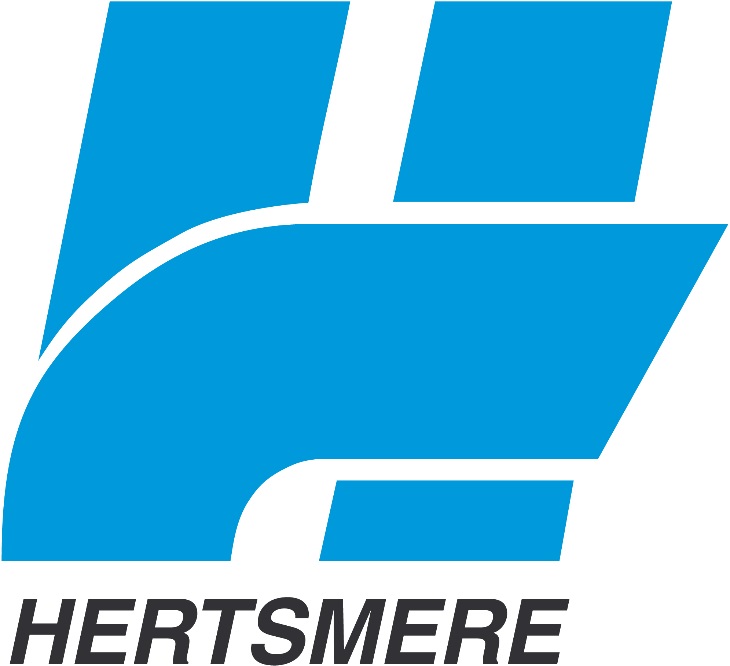 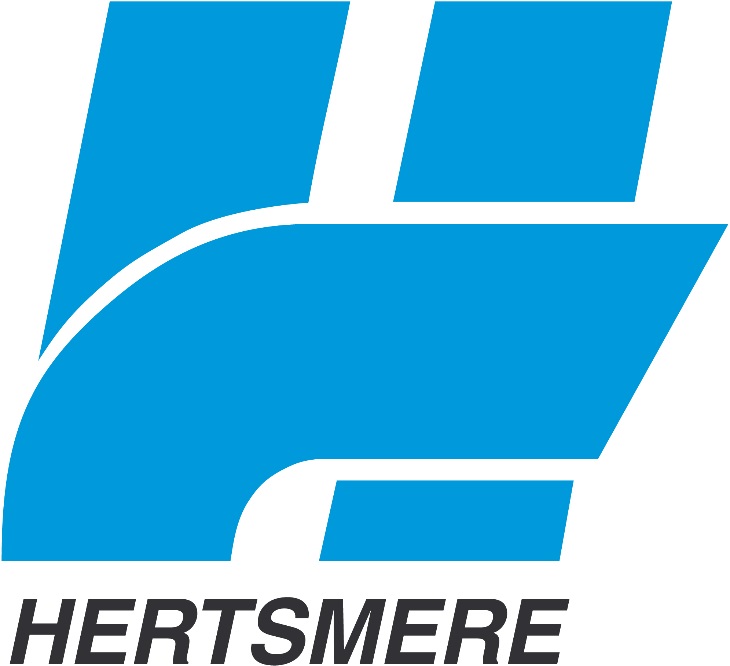 Full name of applicantNumber of furniture items to be sited on the highwayAddress of premises application relates toLocation of where furniture will be sitedDescription of items to be sitedDate application madeEnd date for consultation